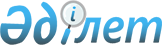 Сәтбаев қалалық мәслихатының "2023 – 2025 жылдарға арналған қалалық бюджет туралы" 2022 жылғы 28 желтоқсандағы № 240 шешіміне өзгерістер енгізу туралыҰлытау облысы Сәтбаев қалалық мәслихатының 2023 жылғы 28 шілдедегі № 42 шешімі
      ШЕШТІ:
      1. Сәтбаев қалалық мәслихатының "2023 – 2025 жылдарға арналған қалалық бюджет туралы" 2022 жылғы 28 желтоқсандағы № 240 шешіміне келесі өзгерістер енгізілсін:
      1 тармақ жаңа редакцияда жазылсын:
      "1. 2023 – 2025 жылдарға арналған қалалық бюджет тиісінше 1, 2 және 3 қосымшаларға сәйкес, оның ішінде 2023 жылға мынадай көлемдерде бекітілсін:
      1) кірістер – 12 014 178 мың теңге, оның ішінде:
      салықтық түсімдер бойынша – 7 211 381 мың теңге;
      салықтық емес түсімдер бойынша – 44 802 мың теңге;
      негізгі капиталды сатудан түсетін түсімдер бойынша – 87 569 мың теңге;
      трансферттердің түсімдері бойынша – 4 670 426 мың теңге;
      2) шығындар – 13 589 442 мың теңге;
      3) таза бюджеттік кредиттеу – 0 мың теңге;
      бюджеттік кредиттер – 0 мың теңге;
      бюджеттік кредиттерді өтеу – 0 мың теңге;
      4) қаржы активтерімен жасалатын операциялар бойынша сальдо – 0 мың теңге, оның ішінде:
      қаржы активтерін сатып алу – 0 мың теңге;
      мемлекеттің қаржы активтерін сатудан түсетін түсімдер – 0 мың теңге;
      5) бюджет тапшылығы (профициті) – алу 1 575 264 мың теңге;
      6) бюджет тапшылығын (профицитін пайдалану) қаржыландыру – 1 575 264 мың теңге, оның ішінде:
      қарыздар түсімдері – 0 мың теңге;
      қарыздарды өтеу – 0 мың теңге;
      бюджет қаражаттарының пайдаланылатын қалдықтары – 1 575 264 мың теңге.";
      5 тармақ жаңа редакцияда мазмұндалсын:
      "5. Жергілікті атқарушы органның 2023 жылға арналған резерві 48 000 мың теңге сомасында бекітілсін.";
      көрсетілген шешімнің 1 қосымшасы осы шешімнің қосымшасына сәйкес жаңа редакцияда жазылсын.
      2. Осы шешім 2023 жылғы 1 қаңтардан бастап қолданысқа енгізіледі. 2023 жылға арналған қалалық бюджет
					© 2012. Қазақстан Республикасы Әділет министрлігінің «Қазақстан Республикасының Заңнама және құқықтық ақпарат институты» ШЖҚ РМК
				
      Сәтбаев қалалық мәслихатының төрағасы

Қ.Балмағамбетов
Сәтбаев қалалық мәслихатының
2023 жылғы 28 шілдедегі
№ 42
шешіміне қосымшаСәтбаев қалалық мәслихатының
2022 жылғы 28 желтоқсандағы
№240
шешіміне қосымша
Санаты
Санаты
Санаты
Санаты
Сома (мың теңге)
Сыныбы
Сыныбы
Сыныбы
Сома (мың теңге)
Iшкi сыныбы
Iшкi сыныбы
Сома (мың теңге)
Атауы
Сома (мың теңге)
1
2
3
4
5
I. Кірістер
12 014 178
1
Салықтық түсімдер
7 211 381
01
Табыс салығы
2 613 834
1
Корпоративтік табыс салығы
386 680
2
Жеке табыс салығы
2 227 154
03
Әлеуметтiк салық
1 430 923
1
Әлеуметтік салық
1 430 923
04
Меншiкке салынатын салықтар
1 473 172
1
Мүлiкке салынатын салықтар
1 191 801
3
Жер салығы
11 300
4
Көлiк құралдарына салынатын салық
270 000
5
Бірыңғай жер салығы
71
05
Тауарларға, жұмыстарға және көрсетілетін қызметтерге салынатын iшкi салықтар
1 662 675
2
Акциздер
11 611
3
Табиғи және басқа да ресурстарды пайдаланғаны үшiн түсетiн түсiмдер
1 600 886
4
Кәсiпкерлiк және кәсiби қызметтi жүргiзгенi үшiн алынатын алымдар
50 178
08
Заңдық маңызы бар әрекеттерді жасағаны және (немесе) оған уәкілеттігі бар мемлекеттік органдар немесе лауазымды адамдар құжаттар бергені үшін алынатын міндетті төлемдер
30 777
1
Мемлекеттік баж
30 777
2
Салықтық емес түсiмдер
44 802
01
Мемлекеттік меншіктен түсетін кірістер
22 213
1
Мемлекеттік кәсіпорындардың таза кірісі бөлігінің түсімдері
212
5
Мемлекет меншігіндегі мүлікті жалға беруден түсетін кірістер
22 001
06
Басқа да салықтық емес түсiмдер
22 589
1
Басқа да салықтық емес түсiмдер
22 589
3
Негізгі капиталды сатудан түсетін түсімдер
87 569
01
Мемлекеттік мекемелерге бекітілген мемлекеттік мүлікті сату
53 964
1
Мемлекеттік мекемелерге бекітілген мемлекеттік мүлікті сату
53 964
03
Жердi және материалдық емес активтердi сату
28 605
1
Жерді сату
24 375
2
Материалдық емес активтерді сату 
9 230
4
Трансферттердің түсімдері
4 670 426
02
Мемлекеттiк басқарудың жоғары тұрған органдарынан түсетiн трансферттер
4 670 426
2
Облыстық бюджеттен түсетiн трансферттер
4 670 426
Функционалдық топ
Функционалдық топ
Функционалдық топ
Функционалдық топ
Функционалдық топ
Сома (мың теңге)
Кіші функция
Кіші функция
Кіші функция
Кіші функция
Сома (мың теңге)
Бюджеттік бағдарламалардың әкiмшiсi
Бюджеттік бағдарламалардың әкiмшiсi
Бюджеттік бағдарламалардың әкiмшiсi
Сома (мың теңге)
Бағдарлама
Бағдарлама
Сома (мың теңге)
Атауы
Сома (мың теңге)
1
2
3
4
5
6
II. Шығындар
13 589 442
01
Жалпы сипаттағы мемлекеттiк көрсетілетін қызметтер
1 238 919
1
Мемлекеттiк басқарудың жалпы функцияларын орындайтын өкiлдi, атқарушы және басқа органдар
675 916
112
Аудан (облыстық маңызы бар қала) мәслихатының аппараты
52 853
001
Аудан (облыстық маңызы бар қала) мәслихатының қызметін қамтамасыз ету жөніндегі қызметтер
52 171
005
Мәслихаттар депутаттары қызметінің тиімділігін арттыру
682
122
Аудан (облыстық маңызы бар қала) әкімінің аппараты
623 063
001
Аудан (облыстық маңызы бар қала) әкімінің қызметін қамтамасыз ету жөніндегі қызметтер
560 873
003
Мемлекеттік органның күрделі шығыстары
62 190
2
Қаржылық қызмет
8 297
459
Ауданның (облыстық маңызы бар қаланың) экономика және қаржы бөлімі
8 297
003
Салық салу мақсатында мүлікті бағалауды жүргізу
3 297
010
Жекешелендіру, коммуналдық меншікті басқару, жекешелендіруден кейінгі қызмет және осыған байланысты дауларды реттеу 
5 000
9
Жалпы сипаттағы өзге де мемлекеттiк қызметтер
554 706
454
Ауданның (облыстық маңызы бар қаланың) кәсіпкерлік және ауыл шаруашылығы бөлімі
65 487
001
Жергілікті деңгейде кәсіпкерлікті және ауыл шаруашылығын дамыту саласындағы мемлекеттік саясатты іске асыру жөніндегі қызметтер
65 487
458
Ауданның (облыстық маңызы бар қаланың) тұрғын үй-коммуналдық шаруашылығы, жолаушылар көлігі және автомобиль жолдары бөлімі
341 609
001
Жергілікті деңгейде тұрғын үй-коммуналдық шаруашылығы, жолаушылар көлігі және автомобиль жолдары саласындағы мемлекеттік саясатты іске асыру жөніндегі қызметтер
232 945
013
Мемлекеттік органның күрделі шығыстары
18 664
106
Әлеуметтік, табиғи және техногендік сипаттағы төтенше жағдайларды жою үшін жергілікті атқарушы органның төтенше резерві есебінен іс-шаралар өткізу
90 000
459
Ауданның (облыстық маңызы бар қаланың) экономика және қаржы бөлімі
82 590
001
Ауданның (облыстық маңызы бар қаланың) экономикалық саясатын қалыптастыру мен дамыту, мемлекеттік жоспарлау, бюджеттік атқару және коммуналдық меншігін басқару саласындағы мемлекеттік саясатты іске асыру жөніндегі қызметтер
82 590
486
Ауданның (облыстық маңызы бар қаланың) жер қатынастары, сәулет және қала құрылысы бөлімі
65 020
001
Жергілікті деңгейде жер қатынастары, сәулет және қала құрылысын реттеу саласындағы мемлекеттік саясатты іске асыру жөніндегі қызметтер
65 020
02
Қорғаныс
48 854
1
Әскери мұқтаждар
47 544
122
Аудан (облыстық маңызы бар қала) әкімінің аппараты
47 544
005
Жалпыға бірдей әскери міндетті атқару шеңберіндегі іс-шаралар
47 544
2
Төтенше жағдайлар жөнiндегi жұмыстарды ұйымдастыру
1 310
122
Аудан (облыстық маңызы бар қала) әкімінің аппараты
1 310
006
Аудан (облыстық маңызы бар қала) ауқымындағы төтенше жағдайлардың алдын алу және оларды жою
580
007
Аудандық (қалалық) ауқымдағы дала өрттерінің, сондай-ақ мемлекеттік өртке қарсы қызмет органдары құрылмаған елдi мекендерде өрттердің алдын алу және оларды сөндіру жөніндегі іс-шаралар
730
03
Қоғамдық тәртіп, қауіпсіздік, құқықтық, сот, қылмыстық-атқару қызметі
56 000
9
Қоғамдық тәртіп және қауіпсіздік саласындағы басқа да қызметтер
56 000
458
Ауданның (облыстық маңызы бар қаланың) тұрғын үй-коммуналдық шаруашылығы, жолаушылар көлігі және автомобиль жолдары бөлімі
56 000
021
Елдi мекендерде жол қозғалысы қауiпсiздiгін қамтамасыз ету
56 000
06
Әлеуметтiк көмек және әлеуметтiк қамсыздандыру
1 731 119
1
Әлеуметтiк қамсыздандыру
91 946
451
Ауданның (облыстық маңызы бар қаланың) жұмыспен қамту және әлеуметтік бағдарламалар бөлімі
91 946
005
Мемлекеттік атаулы әлеуметтік көмек 
91 946
2
Әлеуметтiк көмек
1 445 960
451
Ауданның (облыстық маңызы бар қаланың) жұмыспен қамту және әлеуметтік бағдарламалар бөлімі
1 445 960
002
Жұмыспен қамту бағдарламасы
433 173
006
Тұрғын үйге көмек көрсету
2 012
007
Жергілікті өкілетті органдардың шешімі бойынша мұқтаж азаматтардың жекелеген топтарына әлеуметтік көмек
250 860
010
Үйден тәрбиеленіп оқытылатын мүгедектігі бар балаларды материалдық қамтамасыз ету
1 679
014
Мұқтаж азаматтарға үйде әлеуметтiк көмек көрсету
186 563
017
Оңалтудың жеке бағдарламасына сәйкес мұқтаж мүгедектігі бар адамдарды протездік-ортопедиялық көмек, сурдотехникалық құралдар, тифлотехникалық құралдар, санаторий-курорттық емделу, мiндеттi гигиеналық құралдармен қамтамасыз ету, арнаулы жүрiп-тұру құралдары, жеке көмекшінің және есту бойынша мүгедектігі бар адамдарға қолмен көрсететiн тіл маманының қызметтері мен қамтамасыз ету
474 487
023
Жұмыспен қамту орталықтарының қызметін қамтамасыз ету
97 186
9
Әлеуметтiк көмек және әлеуметтiк қамтамасыз ету салаларындағы өзге де қызметтер
193 213
451
Ауданның (облыстық маңызы бар қаланың) жұмыспен қамту және әлеуметтік бағдарламалар бөлімі
193 213
001
Жергілікті деңгейде халық үшін әлеуметтік бағдарламаларды жұмыспен қамтуды қамтамасыз етуді іске асыру саласындағы мемлекеттік саясатты іске асыру жөніндегі қызметтер
190 687
011
Жәрдемақыларды және басқа да әлеуметтік төлемдерді есептеу, төлеу мен жеткізу бойынша қызметтерге ақы төлеу
526
094
Әлеуметтік көмек ретінде тұрғын үй сертификаттарын беру
2 000
07
Тұрғын үй-коммуналдық шаруашылық
6 345 887 
1
Тұрғын үй шаруашылығы
836 600
458
Ауданның (облыстық маңызы бар қаланың) тұрғын үй-коммуналдық шаруашылығы, жолаушылар көлігі және автомобиль жолдары бөлімі
507 960
002
Мемлекеттiк қажеттiлiктер үшiн жер учаскелерiн алып қою, соның iшiнде сатып алу жолымен алып қою және осыған байланысты жылжымайтын мүлiктi иелiктен айыру
2 000
003
Мемлекеттік тұрғын үй қорын сақтауды ұйымдастыру
47 500
004
Азаматтардың жекелеген санаттарын тұрғын үймен қамтамасыз ету
446 460
005
Авариялық және ескi тұрғын үйлердi бұзу
12 000
467
Ауданның (облыстық маңызы бар қаланың) құрылыс бөлімі
242 337
003
Коммуналдық тұрғын үй қорының тұрғын үйін жобалау және (немесе) салу, реконструкциялау
86 227
004
Инженерлік-коммуникациялық инфрақұрылымды жобалау, дамыту және (немесе) жайластыру
156 110
479
Ауданның (облыстық маңызы бар қаланың) тұрғын үй инспекциясы бөлімі
86 303
001
Жергілікті деңгейде тұрғын үй қоры саласындағы мемлекеттік саясатты іске асыру жөніндегі қызметтер
86 303
2
Коммуналдық шаруашылық
3 447 254
458
Ауданның (облыстық маңызы бар қаланың) тұрғын үй-коммуналдық шаруашылығы, жолаушылар көлігі және автомобиль жолдары бөлімі
2 127 254
011
Шағын қалаларды жылумен жабдықтауды үздіксіз қамтамасыз ету
1 642 686
012
Сумен жабдықтау және су бұру жүйесінің жұмыс істеуі
484 568
467
Ауданның (облыстық маңызы бар қаланың) құрылыс бөлімі
1 320 000
006
Сумен жабдықтау және су бұру жүйесін дамыту 
1 320 000
3
Елді-мекендерді көркейту
2 062 033
458
Ауданның (облыстық маңызы бар қаланың) тұрғын үй-коммуналдық шаруашылығы, жолаушылар көлігі және автомобиль жолдары бөлімі
2 062 033
015
Елдi мекендердегі көшелердi жарықтандыру
247 000
016
Елдi мекендердiң санитариясын қамтамасыз ету
178 380
017
Жерлеу орындарын ұстау және туыстары жоқ адамдарды жерлеу
6 500
018
Елдi мекендердi абаттандыру және көгалдандыру
1 630 153
08
Мәдениет, спорт, туризм және ақпараттық кеңістiк
1 083 515
1
Мәдениет саласындағы қызмет
431 574
455
Ауданның (облыстық маңызы бар қаланың) мәдениет және тілдерді дамыту бөлімі
431 574
003
Мәдени-демалыс жұмысын қолдау
431 574
2
Спорт
81 548
465
Ауданның (облыстық маңызы бар қаланың) дене шынықтыру және спорт бөлімі 
81 548
001
Жергілікті деңгейде дене шынықтыру және спорт саласындағы мемлекеттік саясатты іске асыру жөніндегі қызметтер
25 693
005
Ұлттық және бұқаралық спорт түрлерін дамыту
10 900
006
Аудандық (облыстық маңызы бар қалалық) деңгейде спорттық жарыстар өткiзу
29 855
007
Әртүрлi спорт түрлерi бойынша аудан (облыстық маңызы бар қала) құрама командаларының мүшелерiн дайындау және олардың облыстық спорт жарыстарына қатысуы
15 100
3
Ақпараттық кеңiстiк
211 116
455
Ауданның (облыстық маңызы бар қаланың) мәдениет және тілдерді дамыту бөлімі
136 616
006
Аудандық (қалалық) кiтапханалардың жұмыс iстеуi
134 316
007
Мемлекеттік тілді және Қазақстан халқының басқа да тілдерін дамыту
2 300
456
Ауданның (облыстық маңызы бар қаланың) ішкі саясат бөлімі
74 500
002
Мемлекеттік ақпараттық саясат жүргізу жөніндегі қызметтер
74 500
9
Мәдениет, спорт, туризм және ақпараттық кеңiстiктi ұйымдастыру жөнiндегi өзге де қызметтер
359 277
455
Ауданның (облыстық маңызы бар қаланың) мәдениет және тілдерді дамыту бөлімі
42 056
001
Жергілікті деңгейде тілдерді және мәдениетті дамыту саласындағы мемлекеттік саясатты іске асыру жөніндегі қызметтер
39 799
032
Ведомстволық бағыныстағы мемлекеттік мекемелер мен ұйымдардың күрделі шығыстары
2 277
456
Ауданның (облыстық маңызы бар қаланың) ішкі саясат бөлімі
317 221
001
Жергілікті деңгейде ақпарат, мемлекеттілікті нығайту және азаматтардың әлеуметтік сенімділігін қалыптастыру саласында мемлекеттік саясатты іске асыру жөніндегі қызметтер
276 102
003
Жастар саясаты саласында іс-шараларды іске асыру
41 119
10
Ауыл, су, орман, балық шаруашылығы, ерекше қорғалатын табиғи аумақтар, қоршаған ортаны және жануарлар дүниесін қорғау, жер қатынастары
26 000
6
Жер қатынастары
26 000
486
Ауданның (облыстық маңызы бар қаланың) жер қатынастары, сәулет және қала құрылысы бөлімі
26 000
007
Жердi аймақтарға бөлу жөнiндегi жұмыстарды ұйымдастыру
26 000
11
Өнеркәсіп, сәулет, қала құрылысы және құрылыс қызметі
251 924
2
Сәулет, қала құрылысы және құрылыс қызметі
251 924
467
Ауданның (облыстық маңызы бар қаланың) құрылыс бөлімі
124 124
001
Жергілікті деңгейде құрылыс саласындағы мемлекеттік саясатты іске асыру жөніндегі қызметтер
113 934
017
Мемлекеттік органның күрделі шығыстары
10 190
486
Ауданның (облыстық маңызы бар қаланың) жер қатынастары, сәулет және қала құрылысы бөлімі
127 800
004
Аудан аумағының қала құрылысын дамыту және елді мекендердің бас жоспарларының схемаларын әзірлеу
127 800
12
Көлiк және коммуникация
1 698 673
1
Автомобиль көлiгi
1 613 687
458
Ауданның (облыстық маңызы бар қаланың) тұрғын үй-коммуналдық шаруашылығы, жолаушылар көлігі және автомобиль жолдары бөлімі
1 613 687
023
Автомобиль жолдарының жұмыс істеуін қамтамасыз ету
827 517
045
Аудандық маңызы бар автомобиль жолдарын және елді мекендердің көшелерін күрделі және орташа жөндеу
786 170
9
Көлiк және коммуникациялар саласындағы өзге де қызметтер
84 986
458
Ауданның (облыстық маңызы бар қаланың) тұрғын үй-коммуналдық шаруашылығы, жолаушылар көлігі және автомобиль жолдары бөлімі
84 986
037
Әлеуметтік маңызы бар қалалық (ауылдық), қала маңындағы және ауданішілік қатынастар бойынша жолаушылар тасымалдарын субсидиялау
84 986
13
Басқалар
434 185
3
Кәсiпкерлiк қызметтi қолдау және бәсекелестікті қорғау
5 000
454
Ауданның (облыстық маңызы бар қаланың) кәсіпкерлік және ауыл шаруашылығы бөлімі
5 000
006
Кәсіпкерлік қызметті қолдау
5 000
9
Басқалар
429 185
459
Ауданның (облыстық маңызы бар қаланың) экономика және қаржы бөлімі
48 000
012
Ауданның (облыстық маңызы бар қаланың) жергілікті атқарушы органының резерві 
48 000
467
Ауданның (облыстық маңызы бар қаланың) құрылыс бөлімі
381 185
085
Шағын және моноқалаларда бюджеттік инвестициялық жобаларды іске асыру
381 185
14
Борышқа қызмет көрсету
145 046
1
Борышқа қызмет көрсету
145 046
459
Ауданның (облыстық маңызы бар қаланың) экономика және қаржы бөлімі
145 046
021
Жергілікті атқарушы органдардың облыстық бюджеттен қарыздар бойынша сыйақылар мен өзге де төлемдерді төлеу бойынша борышына қызмет көрсету
145 046
15
Трансферттер
529 320
1
Трансферттер
529 320
459
Ауданның (облыстық маңызы бар қаланың) экономика және қаржы бөлімі
529 320
006
Пайдаланылмаған (толық пайдаланылмаған) нысаналы трансферттерді қайтару
32 833
054
Қазақстан Республикасының Ұлттық қорынан берілетін нысаналы трансферт есебінен республикалық бюджеттен бөлінген пайдаланылмаған (түгел пайдаланылмаған) нысаналы трансферттердің сомасын қайтару
496 487
Санаты
Санаты
Санаты
Санаты
Сома (мың теңге)
Сыныбы
Сыныбы
Сыныбы
Сома (мың теңге)
Iшкi сыныбы
Iшкi сыныбы
Сома (мың теңге)
Атауы
Сома (мың теңге)
1
2
3
4
5
Бюджеттік кредиттерді өтеу
0
5
Бюджеттік кредиттерді өтеу
0
01
Бюджеттік кредиттерді өтеу
0
1
Мемлекеттік бюджеттен берілген бюджеттік кредиттерді өтеу
0
Санаты
Санаты
Санаты
Санаты
Сома (мың теңге)
Сыныбы
Сыныбы
Сыныбы
Сома (мың теңге)
Iшкi сыныбы
Iшкi сыныбы
Сома (мың теңге)
Атауы
Сома (мың теңге)
1
2
3
4
5
7
Қарыздар түсімдері
0
01
Мемлекеттік ішкі қарыздар
0
2
Қарыз алу келісім-шарттары
0
Функционалдық топ
Функционалдық топ
Функционалдық топ
Функционалдық топ
Функционалдық топ
Сома (мың теңге)
Кіші функция
Кіші функция
Кіші функция
Кіші функция
Сома (мың теңге)
Бюджеттік бағдарламалардың әкiмшiсi
Бюджеттік бағдарламалардың әкiмшiсi
Бюджеттік бағдарламалардың әкiмшiсi
Сома (мың теңге)
Бағдарлама
Бағдарлама
Сома (мың теңге)
Атауы
Сома (мың теңге)
1
2
3
4
5
6
16
Қарыздарды өтеу
0
1
Қарыздарды өтеу
0
459
Ауданның (облыстық маңызы бар қаланың) экономика және қаржы бөлімі
0
005
Жергілікті атқарушы органның жоғары тұрған бюджет алдындағы борышын өтеу
0
Функционалдық топ
Функционалдық топ
Функционалдық топ
Функционалдық топ
Функционалдық топ
Сома (мың теңге)
Кіші функция
Кіші функция
Кіші функция
Кіші функция
Сома (мың теңге)
Бюджеттік бағдарламалардың әкiмшiсi
Бюджеттік бағдарламалардың әкiмшiсi
Бюджеттік бағдарламалардың әкiмшiсi
Сома (мың теңге)
Бағдарлама
Бағдарлама
Сома (мың теңге)
Атауы
Сома (мың теңге)
1
2
3
4
5
6
IV. Қаржы активтерімен операциялар бойынша сальдо
0
Қаржы активтерін сатып алу
0
Санаты
Санаты
Санаты
Санаты
Сома (мың теңге)
Сыныбы
Сыныбы
Сыныбы
Сома (мың теңге)
Iшкi сыныбы
Iшкi сыныбы
Сома (мың теңге)
Атауы
Сома (мың теңге)
1
2
3
4
5
Мемлекеттің қаржы активтерін сатудан түсетін түсімдер
0
Функционалдық топ
Функционалдық топ
Функционалдық топ
Функционалдық топ
Функционалдық топ
Сома (мың теңге)
Кіші функция
Кіші функция
Кіші функция
Кіші функция
Сома (мың теңге)
Бюджеттік бағдарламалардың әкiмшiсi
Бюджеттік бағдарламалардың әкiмшiсi
Бюджеттік бағдарламалардың әкiмшiсi
Сома (мың теңге)
Бағдарлама
Бағдарлама
Сома (мың теңге)
Атауы
Сома (мың теңге)
1
2
3
4
 5
6
V. Бюджет тапшылығы (профициті)
-1 575 264
VI. Бюджет тапшылығын (профицитін пайдалану) қаржыландыру 
1 575 264
Санаты
Санаты
Санаты
Санаты
Сома (мың теңге)
Сыныбы
Сыныбы
Сыныбы
Сома (мың теңге)
Iшкi сыныбы
Iшкi сыныбы
Сома (мың теңге)
Атауы
Сома (мың теңге)
1
2
3
4
5
8
Бюджет қаражатының пайдаланылатын қалдықтары
1 575 264 
01
Бюджет қаражаты қалдықтары
1 575 264
1
Бюджет қаражатының бос қалдықтары
1 575 264